Образовательный квест: «В поисках семейного альбома»Возраст: 5-6 летПодготовил:  Ковалевская Н.О., воспитатель . Цель: Формирование у учащихся любви, привязанности и уважения к своей семье.Задачи:Обучающие:Формировать понятие семья, знакомить с членами их семей; формировать знания детей о понятиях «семейный альбом».Развивающие:Развивать у детей разговорную речь, умение отвечать простыми предложениями; активизировать словарь детей; развивать память, логическое мышление.Воспитательные:Воспитывать любовь, уважение и добрые чувства ко всем членам семьи; воспитывать желание радовать своих родных результатами своего труда

         Родители и дети входят под музыку, встают полукругом. Воспитатель:  Дорогие ребята и уважаемые родители! Я приветствую вас на нашей квест-игре, посвящённой Дню семьи, любви и верности. Семья – это близкие и родные люди, те, кого мы любим, с кого берем пример, о ком заботимся, кому желаем добра и счастья. Так пусть же впечатления, которые останутся у вас от сегодняшнего мероприятия, будут яркими, радостными, разноцветными. Давайте начнем его стихами о семье.С Международным днем семьиВас мы поздравляем!И в этот чудесный День семьиОт всей души желаем:Для сердца – праздника тепла.И радости в общении.Желаем с близкими всегда,Быть в лучших отношениях!Ребенок:Знают взрослые и дети,Что важней всего на свете –Мама, папа, ты и я –Вместе дружная семья.Ребенок:Семья – это радость, тепло и уют,Семья – это дом, где тебя всегда ждут.Если мир и дружба в семье,Вами будут гордиться все.Ребенок:Что может быть семьи прекраснейНа этой сказочной земле?Я очень рад, теперь есть праздник,
И этот праздник дорог мне.Воспитатель:Девчонки и мальчишкиА также их родители! На поиски кладаОтправиться не хотите ли?Кто умеет играть? Фантазировать? Воображать? Тому предлагаю клад отыскать. Вы согласны? За каждое правильно выполненное задание вы получите подсказку, которая приведет вас к кладу.Предупреждаю, в таком деле нужна сплоченность, дисциплина и сила духа. Ведь только смелые и сообразительные смогут справиться с любым заданием. И, самое главное, мы должны быть всегда вместе!1. «Островок загадок»

Воспитатель: Кто загадки отгадает, Тот своих родных узнает: Кто-то маму, кто-то папу, Кто сестренку или брата, А узнать вам деда с бабой – Вовсе думать-то не надо!

Все родные, с кем живете, Даже дядя или тетя, Непременно вам друзья, Вместе вы – одна СЕМЬЯ!

Загадка 1 Без чего на белом свете Взрослым не прожить и детям? Кто поддержит вас, друзья? Ваша дружная… (семья)

Загадка 2 Кто милее всех на свете? Кого любят очень дети? На вопрос отвечу прямо: Всех милее наша… (мама)

Загадка 3 Кто же трудную работу Может делать по субботам? – С топором, пилой, лопатой Строит, трудится наш… (папа)

Загадка 4 Кто любить не устает, Пироги для нас печет, Вкусные оладушки? Это наша… (бабушка)

Загадка 5 Кто всю жизнь работал, Окружал заботой Внуков, бабушку, детей, Уважал простых людей? На пенсии уж много лет Нестареющий наш… (дед)

Загадка 6 Кто веселый карапузик – Шустро ползает на пузе? Удивительный мальчишка – Это младший мой... (братишка)

Загадка 7 Кто любит и меня, и братца, Но больше любит наряжаться? Очень модная девчонка Моя старшая… (сестренка)2. «Островок поговорок»         Закончите поговорки:Любовь да совет — так и горя нет.Согласье в семье - достаток в дому,раздоры в семье - пропадать всему.Семья сильна, когда над ней крыша одна.Добрая семья прибавит разума-ума.Вся семья вместе, так и душа на месте.В родной семье и каша гуще.За общим семейным столом еда вкуснее.3. «Островок талантов»Вы пришли сюда не зря,В четный день календаря.Повеселиться поиграть,Свои таланты показать!1.Угадай, о ком или о чем поется в песне.- Если с ним ты вышел в путь. (Друг)- Она все лежит, да на солнышко глядит. (Черепаха)- Представьте себе: зелененький он был.  (Кузнечик)- Он ничего не проходил, ему ничего не задавали.  (Антошка)- Они сделаны из цветочков и звоночков.  (Девчонки)- Они бегут неуклюжие.  (Пешеходы)- Он бежит качается.  (Голубой вагон)- Рисунок мальчишки.   (Солнечный круг)- С нею весело шагать по просторам.  (Песня)- От нее станет всем теплей.  (Улыбка)4. «Островок ребусов»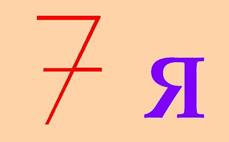 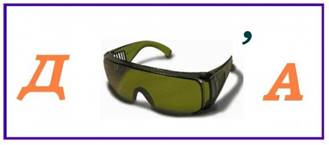 5. «Островок семейного фото»Воспитатель выдает детям конверт, в котором разрезана общая семейная фотография. Когда дети ее соберут, сообщает, что существует традиция семейных фотографий, где в разные годы запечатлены все члены семьи. Вся семья собиралась и шла в фотоателье. Команде необходимо выбрать фотографа и сделать настоящее «семейное фото» (необходим фотоаппарат)6. «Островок «Родословная»Воспитатель: Еще с древних времен люди чтят память о предках, кто-то создает альбомы в которых хранятся фотографии не одного поколения, а кто то составлял родословную своей семьи. И наш сундучок предлагает вам создать свою родословную. Как мы можем изобразить родословную своей семьи?Д: Семейное древоД/и: «Древо»В: Проходите, за столы. Посмотрите, из чего состоит древо?Д: корни - это наши бабушки и дедушки, ветки- папы и мамы, листочки-детиВ: На столах у вас есть дерево и члены семьи. Расположите в том порядке как мы с вами проговорили.